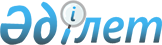 О внесении изменения в постановление Правительства Республики Казахстан от 11 июня 2003 года № 554
					
			Утративший силу
			
			
		
					Постановление Правительства Республики Казахстан от 3 декабря 2009 года № 1997. Утратило силу постановлением Правительства Республики Казахстан от 18 июня 2015 года № 457

      Сноска. Утратило силу постановлением Правительства РК от 18.06.2015 № 457 (вводится в действие со дня его первого официального опубликования).      Правительство Республики Казахстан ПОСТАНОВЛЯЕТ:



      1. Внести в постановление Правительства Республики Казахстан от 11 июня 2003 года № 554 "О Межведомственной государственной комиссии по предупреждению и ликвидации чрезвычайных ситуаций" (САПП Республики Казахстан, 2003 г., № 25, ст. 238) следующее изменение:



      состав межведомственной государственной комиссии по предупреждению и ликвидации чрезвычайных ситуаций, утвержденный указанным постановлением, изложить в следующей редакции:Божко                     - Министр по чрезвычайным ситуациям

Владимир Карпович           Республики Казахстан, председательПетров                    - вице-министр по чрезвычайным

Валерий Викторович          ситуациям Республики Казахстан,

                            заместитель председателяФедоренко                 - директор Департамента предупреждения

Александр Анатольевич       чрезвычайных ситуаций Министерства

                            по чрезвычайным ситуациям Республики

                            Казахстан, секретарь

      члены комиссии:Абдиказимов               - заместитель Председателя Комитета

Кабдулкарим Ратаевич        Национальной безопасности Республики

                            Казахстан (по согласованию)Жоргенбаев                - заместитель Генерального прокурора

Мухтар Акебаевич            Республики Казахстан (по согласованию)Бектуров                  - вице-министр транспорта и коммуникаций

Азат Габбасович             Республики КазахстанВощенкова                 - вице-министр здравоохранения

Тамара Анатольевна          Республики КазахстанДембай                    - ответственный секретарь Агентства

Салауат Маханбетулы         Республики Казахстан по делам

                            строительства и жилищно-коммунального

                            хозяйстваКармазина                 - вице-министр экономики и бюджетного

Лена Магауяновна            планирования Республики КазахстанКвятковский               - ответственный секретарь

Эдуард Олегович             Министерства индустрии и торговли

                            Республики КазахстанКиинов                    - вице-министр энергетики и минеральных

Ляззат Кетебаевич           ресурсов Республики КазахстанКуанганов                 - ответственный секретарь

Фархад Шаймуратович         Министерства образования и науки

                            Республики КазахстанКулинич                   - заместитель Министра внутренних дел

Александр Васильевич        Республики КазахстанОразаев                   - вице-министр сельского хозяйства

Марат Аблахатович           Республики КазахстанТурмагамбетов             - вице-министр охраны окружающей среды

Мажит Абдыкаликович         Республики КазахстанУмаров                    - заместитель Министра иностранных дел

Кайрат Ермекович            Республики КазахстанШолпанкулов               - вице-министр финансов Республики

Берик Шолпанкулович         КазахстанБисакаев                  - председатель Комитета по контролю и

Сериккали Гумарович         социальной защите - Главный

                            государственный инспектор труда

                            Республики Казахстан Министерства

                            труда и социальной защиты населения

                            Республики КазахстанНосоновский               - заместитель председателя Комитета

Геннадий Владимирович       начальников штабов Министерства обороны

                            Республики КазахстанАшимбаев                  - директор Республиканского

Марат Умарбаевич            государственного предприятия "Казахский

                            научно-исследовательский и проектно-

                            экспериментальный институт сейсмостойкого

                            строительства и архитектуры" Агентства

                            Республики Казахстан по делам

                            строительства и жилищно-коммунального

                            хозяйстваАбаканов                  - директор товарищества с ограниченной

Танаткан Доскараевич        ответственностью "Институт сейсмологии"

                            (по согласованию)Кажиев                    - вице-президент акционерного общества 

Бакытжан Толеукажиевич      "Казахстанская компания по управлению

                            электрическими сетями "KEGOC"

                            (по согласованию)Кизатов                   - вице-президент акционерного общества

Ермек Ануарбекович          "Национальная компания "Қазақстан

                            Teмip Жолы" (по согласованию)Аргымбаев                 - президент Общества Красного Полумесяца

Еркебек Камбарович          Республики Казахстан (по согласованию)

      2. Настоящее постановление вводится в действие со дня подписания.      Премьер-Министр

      Республики Казахстан                       К. Масимов
					© 2012. РГП на ПХВ «Институт законодательства и правовой информации Республики Казахстан» Министерства юстиции Республики Казахстан
				